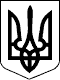 18.04.2017Справа №489/3353/16-ц,номер провадження 2/489/143/17ДОДАТКОВЕ РІШЕННЯІменем України18 квітня 2017 р. Ленінський районний суд м. Миколаєва в складі головуючого судді - Губницького Д.Г., при секретарі Наумкіній І.М., розглянувши у відкритому судовому засіданні в залі суду м. Миколаєва питання про ухвалення додаткового рішення по цивільній справі за позовом ОСОБА_1 до ОСОБА_2, виконавчого комітету Миколаївської міської ради про визнання незаконним та скасування рішення, свідоцтва про право власності, -в с т а н о в и в:    Рішенням Ленінського районного суду м. Миколаєва відмовлено в задоволенні позову ОСОБА_1 до ОСОБА_2, виконавчого комітету Миколаївської міської ради про визнання незаконним та скасування рішення, свідоцтва про право власності.    Представником ОСОБА_1 подано апеляційну скаргу на рішення суду, однак ухвалою апеляційного суду Миколаївської області повернуто справу для виконання вимог ст.. 220 ЦПК України, щодо зазначення в резолютивній частині тексту рішення відносно кого та в чому відмовлено в позові.    В судове засідання сторони не зявились.За змістом пункту 13 Постанови № 14 Пленуму Верховного суду України, при відмову в позові слід точно зазначити кому, відносно кого та в чому відмовлено.Ухвалою суду від 24 жовтня 2016 р. позовні вимоги про визнання недійсним свідоцтва про право на спадщину від 25 серпня 2017 р., та визнання права власності позивачки на ? частину квартиру розєднані в самостійне провадження .Предметом позову згідно оскаржуваного рішення, було визнання незаконним та скасування рішення виконавчого комітету Миколаївської міської ради від 25 березня 2011 р. за №319 в частині визнання права власності за ОСОБА_3 на квартиру АДРЕСА_1, в задоволенні чого відмовлено.Тому, з огляду на наведене, в резолютивній частині рішення суду слід зазначити: про те, що відмовлено в задоволенні позовних вимог ОСОБА_1 до ОСОБА_2 про визнання незаконним та скасування рішення виконавчого комітету Миколаївської міської ради від 25 березня 2011 р. за №319 в частині визнання права власності за ОСОБА_3 на квартиру АДРЕСА_1Керуючись ст. 220 ЦПК України, судв и р і ш и в:У задоволенні позовних вимог ОСОБА_1 до ОСОБА_2 про визнання незаконним та скасування рішення виконавчого комітету Миколаївської міської ради від 25 березня 2011 р. за №319 в частині визнання права власності за ОСОБА_3 на квартиру АДРЕСА_1 відмовити.Рішення може бути оскаржено до апеляційного суду Миколаївської області шляхом подання апеляційної скарги через Ленінський районний суд м. Миколаєва протягом 10 днів з дня його проголошення, а особами, які брали участь у справі, але не були присутні у судовому засіданні під час проголошення судового рішення - в тому ж порядку і в той самий термін, який обраховується з дня отримання копії цього рішення..Суддя                                     Д.Г.Губницький                                